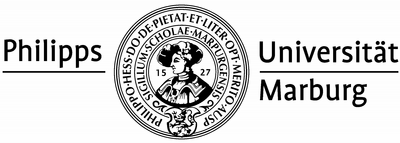 Bibliothek RechtswissenschaftenDas Juristische Seminar 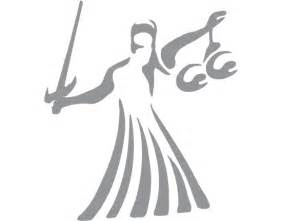 bietet Einführungen in den Bibliothekskatalog[Opac - Schulungen]Wann?Fr.: 29.05.2020 11:00 – 12:00 UhrFr.: 05.06.2020 11:00 – 12:00 UhrFr.: 12.06.2020 11:00 – 12:00 Uhr    Wo?Die Schulung findet als Zoom-Veranstaltung statt. Die Zugangsdaten werden an Ihre Students-Mail Adresse geschickt.Anmeldung ausschließlich über ilias.uni-marburg.de möglich!Bei Fragen schreiben Sie uns bitte eine E-Mail an: schulungen.jursem@ub.uni-marburg.deChristian Wolf        - Bibliotheksleiter –